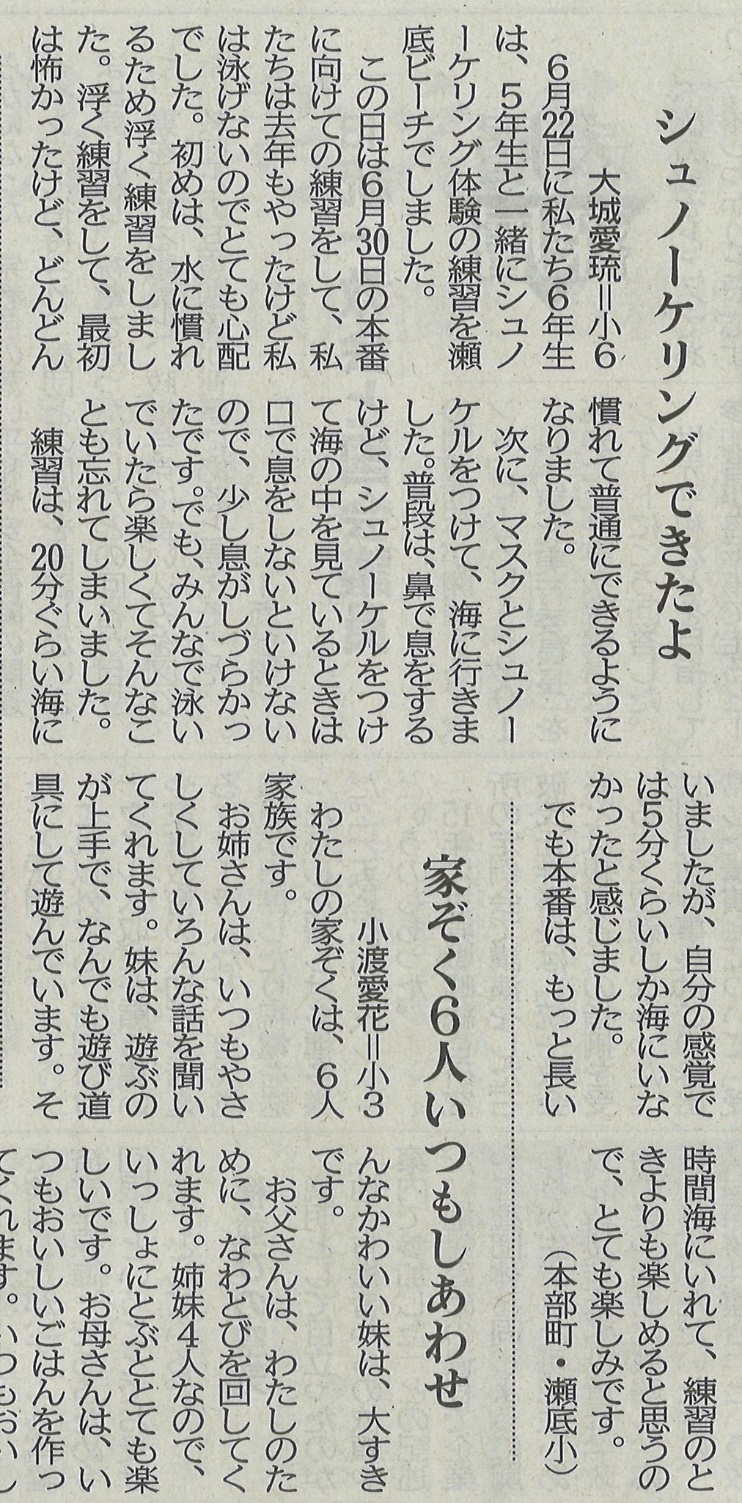 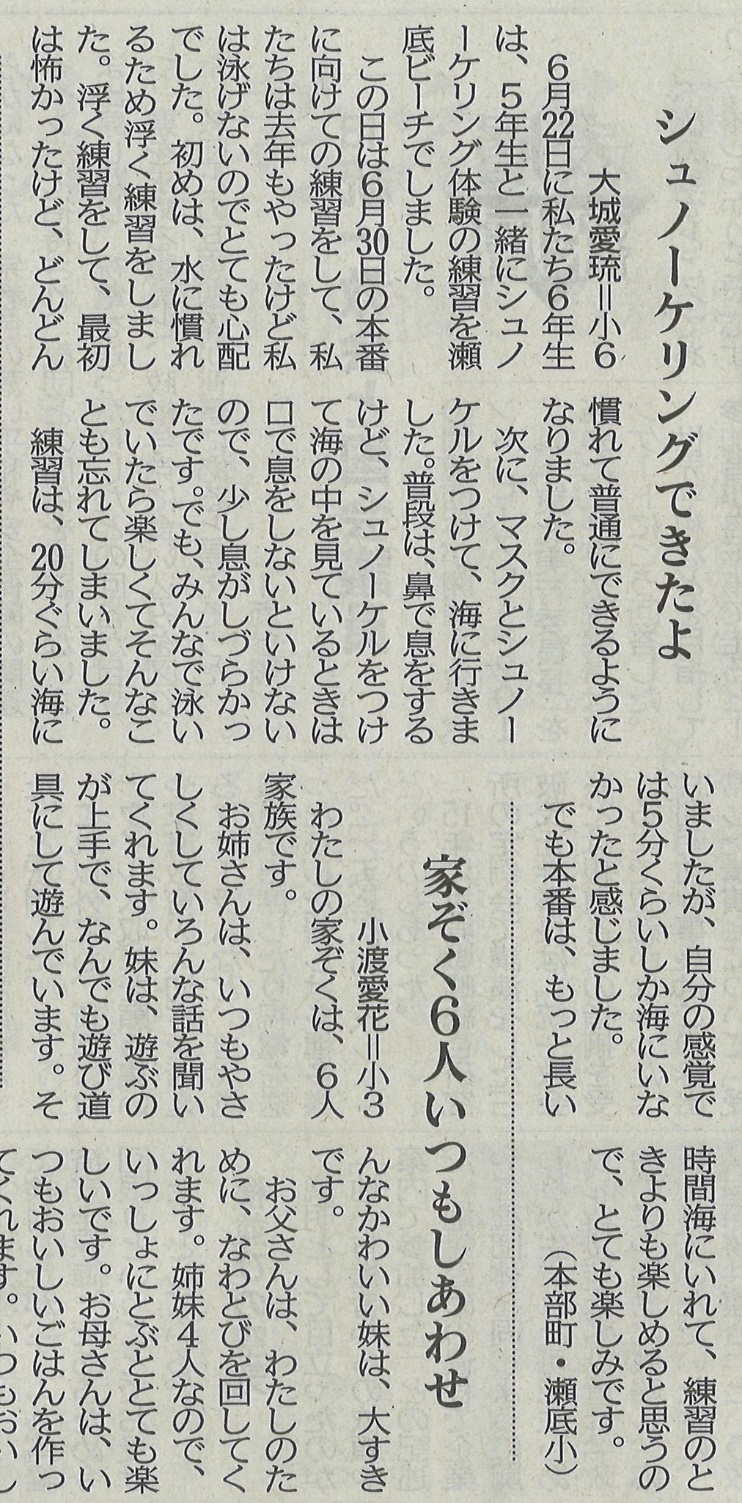 【沖縄タイムス　2022年8月14日（日）掲載】